                             SEATON HACKNEY STABLES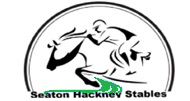 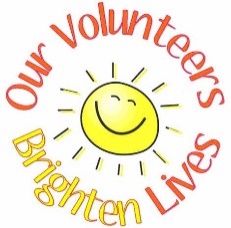 440 South Street, Morristown, NJ 07960   Tel: (973) 644-3355   Fax: (973) 644-3535          www.seatonhackney.com     Info@seatonhackney.com		     www.facebook.com/fansofseatonhackneyLike us?  Review us on Yelp, Google, Yahoo, Thumbtack!Spring 20208-WEEK VOLUNTEER TRAINING PROGRAM REGISTRATION FORM                       SHS VOLUNTEER TRAINING PROGRAM SESSION: CHOICE OF STARTING DATES Saturday, March 7th at 2:00pm-3:30pm OR Wednesday March 4th from 4:30pm to 6:00pm Sessions falling on Holidays will be extended               Cost of 8-week program: $150* includes an SHS “Happy Volunteer” T-Shirt, 2 Shadowing Sessions and a Pizza Party!Why volunteer? RATS: Registered Assistants-in-Training	CATS: Certified Assistant TraineesEvery self-respecting Stable needs Rats and Cats! Ours are the human kind and an integral part of the success and implementation of our many different programs.Our Seaton Hackney volunteers not only earn valuable Barn Bucks (we abbreviate these “$H$”) but are also able to:Improve their horsemanship and leadership skills Acquire a sense of responsibility  Spend quality time interacting with their peers and favorite critters in a healthy and supportive environment. Parents appreciate the fact that they can entrust their children to us for a few hours while running errands or enjoying other family pursuits.SO, What does it take to become a CAT or a RAT?To become a RAT and ultimately move up to become a CAT, you must demonstrate a love of horses and a willingness to help others. While we make the occasional exception, the minimum age for volunteering is 11yo (RATs) and 13yo (CATs). Before becoming a CAT, you will need to have proven yourself as a RAT, and that will take time.Because your ability to safely perform your tasks and succeed in your new job as a Volunteer is very important to us, we offer this specific Volunteer Training Program and make it compulsory. Once the training is completed and you have successfully passed the final test, you will be able to fill out a Volunteer Card and start earning your valuable $H$ Barn-Bucks.  Make sure we have your and your parent’s correct email address as the office will contact you regularly to schedule you one or two (consecutive) 3-hr shifts.Until then, as part of your learning process, you will be expected to do 2 “Shadowing” shifts to make sure all of that knowledge you learned can be translated into hands-on volunteering.What should I wear when volunteering?It is absolutely essential to clearly show that you are a Member of our SHS Volunteer Team while working your shift at Seaton Hackney Stables. Staff and customers depend on you, may have questions for you, may need your help, and they have to be able to locate you without having to ask around. SHS will have some kind of apparel for you to wear.  A small $H$ token fee may be required  for winter wear. YOU CANNOT come for a shift without wearing the SHS apparel as it clearly states that you are a volunteer who is always eager and prepared to help!CELL PHONES AND DOWN TIME: OUR (STRICT) POLICY?NO cell phones allowed during your shift. Emergencies can be handled through the office.USE THE BACK OF THIS FORM TO REGISTER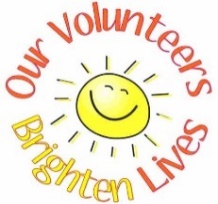 Volunteer Name: ____________________________________________________________Adult? (Y/N)_______ If under 18, DOB   : _____________Email Address for weekly assignments/updates. Please print clearly: IMPORTANT!Volunteer   _______________________________________________________________@______________________________________Parent         _______________________________________________________________@______________________________________Complete address: ___________________________________________________Zip:_____________  Cell phone: _________________________________   Emergency phone:__________________________________________     Current riding proficiency (Y/N):  walk____ trot ____know diagonals ____canter _____ jump_____ - if yes, jump height _______                    Tack horse yourself (Y/N):  English _____Western______ Currently in SHS Troop? ______ If yes, which Troop level: _______________ Parent’s Name: _________________________________________________________Cell # _______________________________LIABILITY WAIVER: MUST be signed by Parent/GuardianI hereby give my permission to Seaton Hackney Stables to transport the child named above off the barn property for the purpose of medical care as deemed appropriate by the Operations Manager. In the event I cannot be reached in an emergency, I give permission to the physician selected by the Operations Manager to hospitalize, secure proper treatment and to order injection, anesthetic or surgery for the child named above. I understand that Seaton Hackney Stables does not provide accident/medical insurance for the child named above. Medical bills, including prescription drugs, will be the responsibility of the parent or guardian named below.  SHS has my permission to use photographs taken of my child for promotional purposes. Rules are the same for everyone without regard to race, color, national origin, gender or disability. I understand that all volunteers will be treated as individuals and respect will be shown for a range of abilities and behaviors. I agree that Seaton Hackney Stables reserves the right to dismiss a volunteer from the program whose special needs they are not able to provide for or whose conduct is not in the best interest of the community, without refund. I will notify the Operations Manager if my child has any serious restrictions related to his/her participation in the program. I am aware of the following policies regarding fees: no refunds or credits will be given for canceling; no refunds are given if a volunteer is dismissed due to disciplinary action; no refunds are given if volunteers leave early or miss one or more sessions due to homesickness or personal commitments. I agree that my child may have her/his picture taken in conjunction with promotional purposes.             __________________________________________________________________________________________Parent or Guardian Signature						DateSCHEDULE FOR CERTIFICATION PROGRAM:  an 8-week rain or shine training program starting 3/4 and 3/7NOTE: If you miss a session you may have to schedule a 30 minutes private lesson in order to make it up! ($60) Wednesday sessions 1- 8 MEET FROM 4:30PM UNTIL 6 PM.                                                                                  Saturday sessions 1-8 MEET FROM 2PM UNTIL 3:30PM.You can make up the same session after calling us by participating in the other, corresponding session! Session 1: Grooming/haltering/safe horse leading+handlingSession 2: Tacking English Session 3: Mounting riders for trail/PEP/Pony Rides Session 4: Mini cart harnessingSession 5: Western Pony Saddle and Birthday Parties Session 6: Barn Management/Interacting with clients/office/Proactive behaviorSession 7: Makeup/Practice/ReviewSession 8: Practical and Written Exam2 Shadowing Sessions (dates of your choice)$150 paid by:  Credit Card #________________________________________________Expires: _______Zip Code: ________Or Check # ________________________ or Cash (circle)         Payment Date: __________Office Initials _______ IMPORTANT: CIRCLE SIZE FOR SHIRT!Child Sizes:    	XXS   		XS    		S   		M   		L   		XLTeen/Adult Sizes:                XS		S		M		L		XL		XXL  